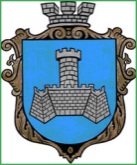 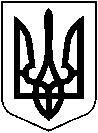 УКРАЇНАХМІЛЬНИЦЬКА МІСЬКА РАДАВІННИЦЬКОЇ ОБЛАСТІВиконавчий комітетР І Ш Е Н Н Явід “     ”                2018 р.                                                                          № _______Про виконання фінансового  плану КП «Хмільниккомунсервіс»Заслухавши звіт начальника  комунального підприємства про фінансово-господарську діяльність та  розглянувши звіти про виконання фінансового плану КП „Хмільниккомунсервіс”  за 1 квартал 2018 року та за 1 півріччя 2018 року, на виконання п. 2 рішення виконавчого комітету Хмільницької міської ради від 24.05.2012 р. №159 „Про затвердження порядку складання, затвердження та контролю за виконанням фінансових планів підприємств міста комунальної форми власності”, з метою покращення ефективності роботи підприємств міста комунальної форми власності, вдосконалення організаційного забезпечення функції контролю за фінансово-господарською діяльністю підприємств, засновником яких є Хмільницька міська рада,  керуючись підпунктом 3 пункту "а" статті 29, 59 Закону України «Про місцеве самоврядування в Україні» виконавчий комітет міської радиВИРІШИВ:1. Інформацію начальника КП „Хмільниккомунсервіс” Полонського С.Б. про виконання фінансового плану комунального підприємства за 1 квартал 2018 року та за 1 півріччя 2018 року  взяти до відома.2. Доручити начальнику КП „Хмільниккомунсервіс” (Полонському С.Б.)  забезпечити виконання п. 4.1.  напрямків діяльності та заходів міської Програми розвитку житлово-комунального господарства та благоустрою міста Хмільника на 2018 р., затвердженої рішенням 45 сесії міської ради 7 скликання від 08.12.2017 року№ 1254 «Продовження роботи із укладення договорів на вивезення ТПВ з власниками приватної забудови та забезпечення їх виконання».2.   Начальнику КП „Хмільниккомунсервіс” про виконання цього рішення доповісти виконавчому комітету міської ради до 30.09.2018 року.3. Контроль за виконанням цього рішення покласти на заступника міського голови з питань діяльності виконавчих органів міської ради, згідно розподілу обов’язків. 	Міський голова  						                      С.Б.РедчикЛист-погодження до рішення виконавчого комітетуХмільницької міської ради  „Про виконання фінансового плануКП «Хмільниккомунсервіс» ”	Виконавець:	Спеціаліст 1 категорії - економіст управління житлово- комунального господарства та комунальної власності міської ради.    					 А.В Поліщук                                                        _____________________	Погоджено:	            Керуючий справами виконкому міської ради					С.П. Маташ					_____________________                                       Заступник міського голови з питань діяльності               виконавчих органів міської ради					 В.М. Загіка 					   _____________________                                                           Начальник управління житлово-комунального                                                              господарства та комунальної власності міської ради    					 І .Г.Сташок                                                        _____________________		                                                     					Начальник юридичного відділу міської ради					Н.А.Буликова		_______________________Надіслати рішення:Управлінню економічного розвитку та євроінтеграції Хмільницької міської ради. Управлінню житлово-комунального господарства та комунальної власності міської ради.КП „Хмільниккомунсервіс». 